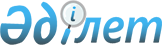 "Астана қаласы бойынша сайлау учаскелерінің шекаралары туралы" Астана қаласы әкімінің 2014 жылғы 11 сәуірдегі № 03-11 шешіміне өзгерістер енгізу туралы
					
			Күшін жойған
			
			
		
					Астана қаласы әкімінің 2015 жылғы 26 наурыздағы № 03-08 шешімі. Астана қаласының Әділет департаментінде 2015 жылы 30 наурызда № 891 болып тіркелді. Күші жойылды - Астана қаласы әкімінің 2015 жылғы 26 қазандағы № 06-31 шешімімен      Ескерту. Шешімнің күші жойылды - Астана қаласы әкімінің 2015 жылғы 26 қазандағы № 06-31 (алғашқы ресми жарияланған күннен бастап он күнтізбелік күн өткеннен кейін қолданысқа енгізіледі) шешімімен.

     «Қазақстан Республикасындағы сайлау туралы» Қазақстан Республикасының 1995 жылғы 28 қыркүйектегі Конституциялық заңына және «Қазақстан Республикасындағы жергілікті мемлекеттік басқару және өзін-өзі басқару туралы» Қазақстан Республикасының 2001 жылғы 23 қаңтардағы Заңына сәйкес Астана қаласының әкімі ШЕШТІ:



      1. «Астана қаласы бойынша сайлау учаскелерінің шекаралары туралы» Астана қаласы әкімінің 2014 жылғы 11 сәуірдегі № 03-11 шешіміне (Нормативтік-құқықтық актілерді мемлекеттік тіркеу тізілімінде 2014 жылғы 30 сәуірде № 808 болып тіркелген, 2014 жылғы 13 мамырдағы № 51 (3108) «Астана ақшамы», 2014 жылғы 13 мамырдағы № 50 (3126) «Вечерняя Астана» газеттерінде жарияланған) мынадай өзгерістер енгізілсін:



      жоғарыда көрсетілген шешімге 1-қосымшада:

      «№ 10 сайлау учаскесі» деген жолдағы «Қорқыт көшесі, 3» деген сөздер мен сан «М. Ғабдуллин көшесі, № 7» деген сөздермен және санмен ауыстырылсын;

      «№ 17 сайлау учаскесі» деген жолдағы «Жәнібек тархан көшесі, 17» деген сөздер мен сандар «Ж. Тархан көшесі, № 16» деген сөздермен және сандармен ауыстырылсын;

      «№ 18 сайлау учаскесі» деген жолдағы «Жәнібек тархан көшесі, 17» деген сөздер мен сандар «Ж. Тархан көшесі, № 16» деген сөздермен және сандармен ауыстырылсын;

      «№ 19 сайлау учаскесі» деген жолдағы «А. Янушкевич көшесі, 6» деген сөздер мен сан «А. Жұбанов көшесі, № 7» деген сөздермен және санмен ауыстырылсын;

      «№ 22 сайлау учаскесі» деген жолдағы «Қажымұқан көшесі, 5» деген сөздер мен сан «Қажымұқан көшесі, № 13» деген сөздермен және сандармен ауыстырылсын;

      «№ 36 сайлау учаскесі» деген жолдағы «Қажымұқан көшесі, 3» деген сөздер мен сан «Қажымұқан көшесі, № 7» деген сөздермен және санмен ауыстырылсын;

      «№ 44 сайлау учаскесі» деген жолдағы «Абылай хан даңғылы, 21/3» деген сөздер мен сандар «Абылай хан даңғылы, № 25/3» деген сөздермен және сандармен ауыстырылсын;

      «№ 45 сайлау учаскесі» деген жолдағы «Абылай хан даңғылы, 21/3» деген сөздер мен сандар «Абылай хан даңғылы, № 25/3» деген сөздермен және сандармен ауыстырылсын;

      «№ 46 сайлау учаскесі» деген жолдағы «Күйші Дина көшесі, 46/2» деген сөздер мен сандар «күйші Дина көшесі, № 44/3» деген сөздермен және сандармен ауыстырылсын;

      «№ 47 сайлау учаскесі» деген жолдағы «Күйші Дина көшесі, 46/2» деген сөздер мен сандар «күйші Дина көшесі, № 44/3» деген сөздермен және сандармен ауыстырылсын;

      «№ 48 сайлау учаскесі» деген жолдағы «Күйші Дина көшесі, 46/2» деген сөздер мен сандар «күйші Дина көшесі, № 44/3» деген сөздермен және сандармен ауыстырылсын;



      жоғарыда көрсетілген шешімге 3-қосымшада:

      «№ 139 сайлау учаскесі» деген жолдағы «Қарталы көшесі, н/з» деген сөздер «Конституция көшесі, № 33» деген сөздермен және сандармен ауыстырылсын.



      2. «Астана қаласы әкімінің аппараты» мемлекеттік мекемесі осы шешімді, кейіннен ресми және мерзімді баспа басылымдарында, сондай-ақ Қазақстан Республикасының Үкіметі айқындайтын интернет-ресурста және Астана қаласы әкімдігінің интернет-ресурсында жариялаумен, әділет органдарында мемлекеттік тіркеуді жүргізсін.



      3. Осы шешімнің орындалуын бақылау Астана қаласы әкімінің орынбасары Е.Ә. Аманшаевқа жүктелсін.



      4. Осы шешім алғашқы ресми жарияланған күннен бастап қолданысқа енгізіледі.      Әкім                                       Ә. Жақсыбеков      Келісілді:

      Астана қаласы қалалық

      сайлау комиссиясының төрағасы

      __________________ И. Жалбиров

      2015 жылғы 26 наурыз
					© 2012. Қазақстан Республикасы Әділет министрлігінің «Қазақстан Республикасының Заңнама және құқықтық ақпарат институты» ШЖҚ РМК
				